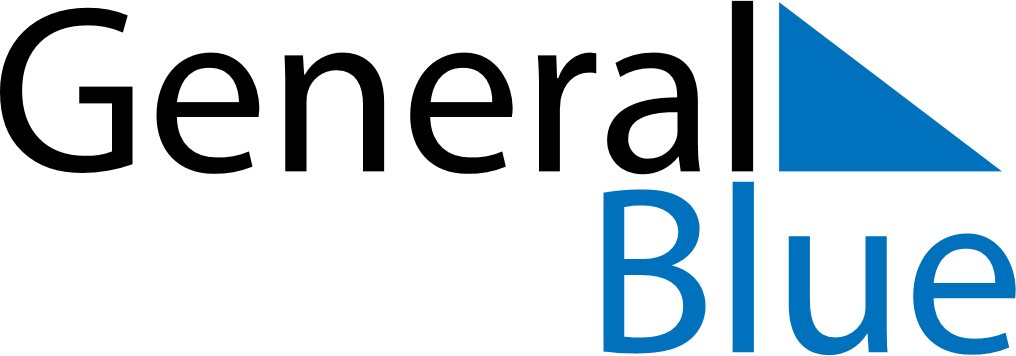 Weekly CalendarMarch 31, 2019 - April 6, 2019Weekly CalendarMarch 31, 2019 - April 6, 2019Weekly CalendarMarch 31, 2019 - April 6, 2019Weekly CalendarMarch 31, 2019 - April 6, 2019Weekly CalendarMarch 31, 2019 - April 6, 2019Weekly CalendarMarch 31, 2019 - April 6, 2019SUNDAYMar 31MONDAYApr 01TUESDAYApr 02WEDNESDAYApr 03THURSDAYApr 04FRIDAYApr 05SATURDAYApr 06